新书推荐中文书名：《我们为什么减不了肥？》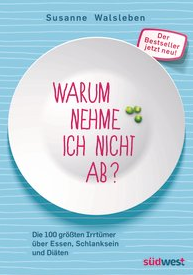 英文书名：Why Can’t I Lose Weight? :THE 100 BIGGEST MISTAKES ABOUT FOOD, BECOMING SLIM, AND DIETS德文书名：Warum nehme ich nicht ab?作者：Susanne Walsleben出版社：Random House Germany代理公司：ANA/ Susan Xia页数：144页出版时间：2015年12月代理地区：中国大陆、台湾审读资料：电子稿类型：保健内容简介：著名记者和作家苏珊娜·瓦尔斯本提出了关于食谱、营养、运动和减肥的一百个最大错误，揭示了个人保持体型可能采取的最简单方式。本书的菜谱和减肥计划将会启动轻松的体重降低方案。各种类型的身体和口味，需要各种不同的建议，两碗米饭的方案，或是四个星期的方案。丰富的维生素、速效的饮料显示，减肥食品完全可以做到可口、美味、丰盛。•适用于所有情况的营养计划、菜谱、减肥饮料。•畅销书新版经过全部重新编辑 – 已售80,000册。作者简介：苏珊娜·瓦尔斯本（Susanne Walsleben）一度研究文学和历史, 后来成为独立作家，与Cosmopolitan、Freundin、Maxi和Elle合作过。后来，她担任《现代时尚》（BurdaModen）主编。2004 年，她重新开始了独立作家的生涯。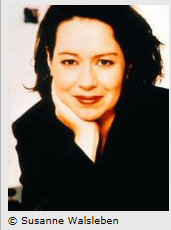 谢谢您的阅读！请将反馈信息发至：夏蕊（Susan Xia）安德鲁·纳伯格联合国际有限公司北京代表处北京市海淀区中关村大街甲59号中国人民大学文化大厦1705室邮编：100872电话：010-82504406传真：010-82504200Email：susan@nurnberg.com.cn网址：http://www.nurnberg.com.cn
微博：http://weibo.com/nurnberg豆瓣小站：http://site.douban.com/110577/